NORTH FORK VIRTUAL LEARNING ACADEMY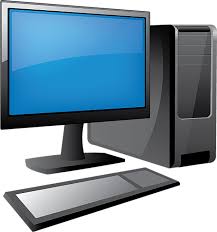 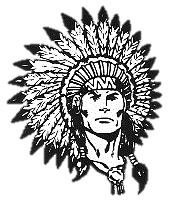 Point of Contact:  Lisa RitzerEmail Address: lritzer@northfork.k12.oh.us Phone:  (740) 892-2072   Fax:  (740) 892-2090ATTENDANCE POLICYIn order to comply with the attendance policies of the North Fork Local School District, as well as the laws of the State of Ohio North Fork Virtual Learning Academy students must abide by the following attendance guidelines:Students will follow the North Fork Local School District board approved student calendar.Students must be logged-in to and participating in courses at least 30 hours each week and/or complete at least 5 to 6 lessons each week.  Attendance will be monitored based on the student:logging in to courses regularlyactively participating when logged inmaking progress in the curriculum completing assignmentscommunicating with teachers and administratorspassing courses or showing evidence of learningIf a student is logged in, but there is no evidence of course work being completed, the student will be considered truant.   Any student who has excessive absences and is considered truant, may be withdrawn from VLA and expected to return to regular classes at Utica High School.  Furthermore, Virtual Learning Academy students who are not successful in the current school year, may not be permitted to enroll in VLA the following school year.Computer issues will not be an acceptable reason for students to not work on their courses. If you have any questions, or need assistance, please contact Lisa Ritzer at (740) 892-2072 or by email at lritzer@northfork.k12.oh.us.******************************************************************************I have read and understand the North Fork Virtual Learning Academy Attendance Policy.                                   Parent Signature                                                                                  Date                                   Student Signature                                                                                Date                                                                                